Black History Student Committee (BHSC) PROFILE FORM 2019/2020Students in 9, 10, 11, and 12 are welcome to take and complete this form.Completed profile form must be returned to room 238 by __________________. The official list of St. Mary BHSC will be posted on ________________. Thanks!!NAME: __________________________________ (please print first & last name)  Home Room: ____Period One Room#____  Current Grade: __________PLEASE EXPLAIN WHY YOU WANT TO BE A MEMBER OF THE B.H.S.C? (Use the back of the form if more space is required)__________________________________________________________________________________________________________________________________________________________________________________________________________________________________________________________________________________________________________________________________________________________________________________________________________________________________________________________________________________________________________________________________________________________________________________________________________________.NAME OF TEACHER REFERENCE ___________________________________SIGNATURE OF TEACHER REFERENCE ______________________________PARENTAL/GUARDIAN SIGNATURE ________________________________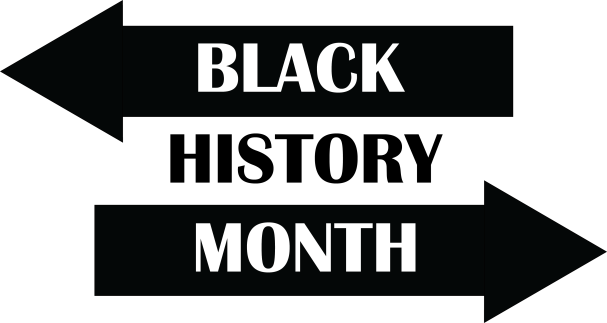 